Your recent request for information is replicated below, together with our response.Please accept our apologies for the delay in responding. Can Police Scotland please confirm if they attended Craobh Marina or that surrounding area on 31st December 2020 in order to facilitate, respond to, act as security for or for any type of attendance to facilitate a visit by a person of stature in Scottish politics at the time.Furthermore, if true, can you please advise on what grounds the said visit or attendance did not break the Covid travel rules at the time.Police Scotland did not attend Craobh Marina or the surrounding area in that capacity on this date.If you require any further assistance please contact us quoting the reference above.You can request a review of this response within the next 40 working days by email or by letter (Information Management - FOI, Police Scotland, Clyde Gateway, 2 French Street, Dalmarnock, G40 4EH).  Requests must include the reason for your dissatisfaction.If you remain dissatisfied following our review response, you can appeal to the Office of the Scottish Information Commissioner (OSIC) within 6 months - online, by email or by letter (OSIC, Kinburn Castle, Doubledykes Road, St Andrews, KY16 9DS).Following an OSIC appeal, you can appeal to the Court of Session on a point of law only. This response will be added to our Disclosure Log in seven days' time.Every effort has been taken to ensure our response is as accessible as possible. If you require this response to be provided in an alternative format, please let us know.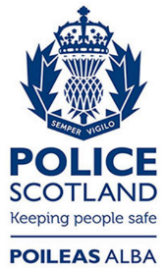 Freedom of Information ResponseOur reference:  FOI 23-1644Responded to:  21st July 2023